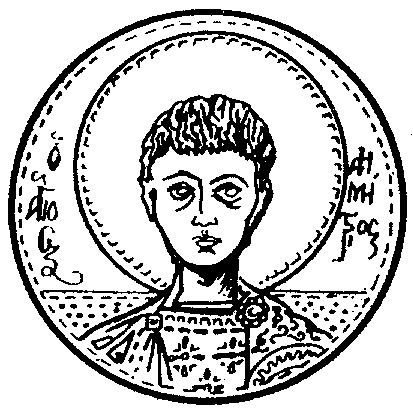 ___________________________________________________________________ΕΓΓΡΑΦΟ ΠΑΡΑΔΟΣΗΣ ΠΡΟΠΤΥΧΙΑΚΗΣ ΔΙΠΛΩΜΑΤΙΚΗΣ ΕΡΓΑΣΙΑΣΣήμερα στις………………. ο/η ……………………………………………………….παρέδωσα στην Βιβλιοθήκη του Τμήματος Αγρονόμων και Τοπογράφων Μηχανικών Α.Π.Θ. αρχείο pdf με τα παρακάτω:ένα ηλεκτρονικό αντίτυπο της διπλωματικής μου εργασίας με τίτλο : <<………………………………………………………………………………………....…………………………………………………………………………………………………………………………………………………………………………………>> σε μορφή αρχείου .Pdf  (μέχρι 30 Mb) 2. ένα δεύτερο αρχείο μορφής .doc (Word) με την ελληνική και αγγλική περίληψη αντίστοιχα σε μια ενιαία παράγραφο (χωρίς άλλες παραγράφους), μέχρι 500 λέξεις έκαστη, δακτυλογραφημένη με πεζούς χαρακτήρες (εκτός από την έναρξη πρότασης και τα κύρια ονόματα) και χωρίς μαθηματικούς τύπους ή πολυτονικούς χαρακτήρες.Στο εν λόγω αρχείο να αναφέρεται, επίσης ο επιβλέπων καθηγητής της διπλωματικής εργασίας, η χρονιά που παραδίδεται και λέξεις ή φράσεις κλειδιά (ελληνικά και αγγλικά). Με το παρόν έγγραφο παραχωρώ στην Βιβλιοθήκη του Τμήματος Αγρονόμων και Τοπογράφων Μηχανικών του Α.Π.Θ. το δικαίωμα της δημοσίευσης της ηλεκτρονικής μορφής της προπτυχιακής διπλωματικής εργασίας μέσω της ψηφιακής βάσης της στο Διαδίκτυο για εκπαιδευτική, ερευνητική και ιδιωτική χρήση και όχι για εμπορική εκμετάλλευσηα. Aπό την ημέρα κατάθεσής της Επισημαίνεται πως η συγκεκριμένη επιλογή βοηθά στον περιορισμό της λογοκλοπής διασφαλίζοντας έτσι το/τη συγγραφέα. Κατά την ανάρτηση μιας διατριβής προβάλλεται η ημερομηνία καταχώρησής της και ως εκ τούτου κάθε αναπαραγωγή χωρίς βιβλιογραφική παραπομπή εύκολα μπορεί να εντοπιστεί από μηχανές αναζήτησης διαδικτύου και από ειδικά εργαλεία ανίχνευσης λογοκλοπής. Επιπλέον,  αυξάνει την αναγνωρισιμότητα και την απήχηση του ερευνητικού έργου του προπτυχιακού φοιτητή, αποδεικνύει το ερευνητικό έργο του Α.Π.Θ., ενισχύει την επιστημονική επικοινωνία και προάγει την έρευναβ. Μετά από 3 χρόνια   Σε περίπτωση που δεν επιθυμείτε τη διάθεση του πλήρους κειμένου της διατριβής σας στην ψηφιακή βάση για 3 χρόνια, παρακαλώ προσδιορίστε (π.χ. κατοχύρωση πατέντας, δημοσίευση) :                            (επόμενη σελίδα)…………………………………………………………………………………………….…………………………………………………………………………………………….…………………………………………………………………………………………….…………………………………………………………………………………………….…………………………………………………………………………………………….H δήλωσή σας είναι οριστική και δεν επιδέχεται τροποποιήσειςΗμερομηνία ……………                                                           Ο/H υποβάλλων/ουσαΠαρακαλώ συμπληρώστε τα στοιχεία :Διεύθυνση : Τηλέφωνο :E-mail :Κινητό :Τα παρακάτω στοιχεία συμπληρώνονται αποκλειστικά από τις Γραμματείες των Τμημάτων ή ΣχολώνΒεβαιώνεται ότι η προπτυχιακή διπλωματική εργασία  του/της………………………..………………………………………................................................................................. …………………………………………………………………..περατώθηκε  επιτυχώς Ο/Η Γραμματέας του Τμήματος …………………………………………………………Ημερομηνία ………………….                                                     (Σφραγίδα-Υπογραφή)Έντυπα και ηλεκτρονικό αντίτυπο με ελλιπή στοιχεία δεν γίνονται δεκτά!Πιστοποίηση ταυτότηταςΕσείς ή ο αντιπρόσωπός σας πρέπει να αποδείξει την ταυτότητά του με την αστυνομική του/της ταυτότητα, ή το διαβατήριο, ή το δίπλωμα οδήγησης για την κατάθεση των απαραίτητων δικαιολογητικών και την παραλαβή της προβλεπόμενης βεβαίωσης